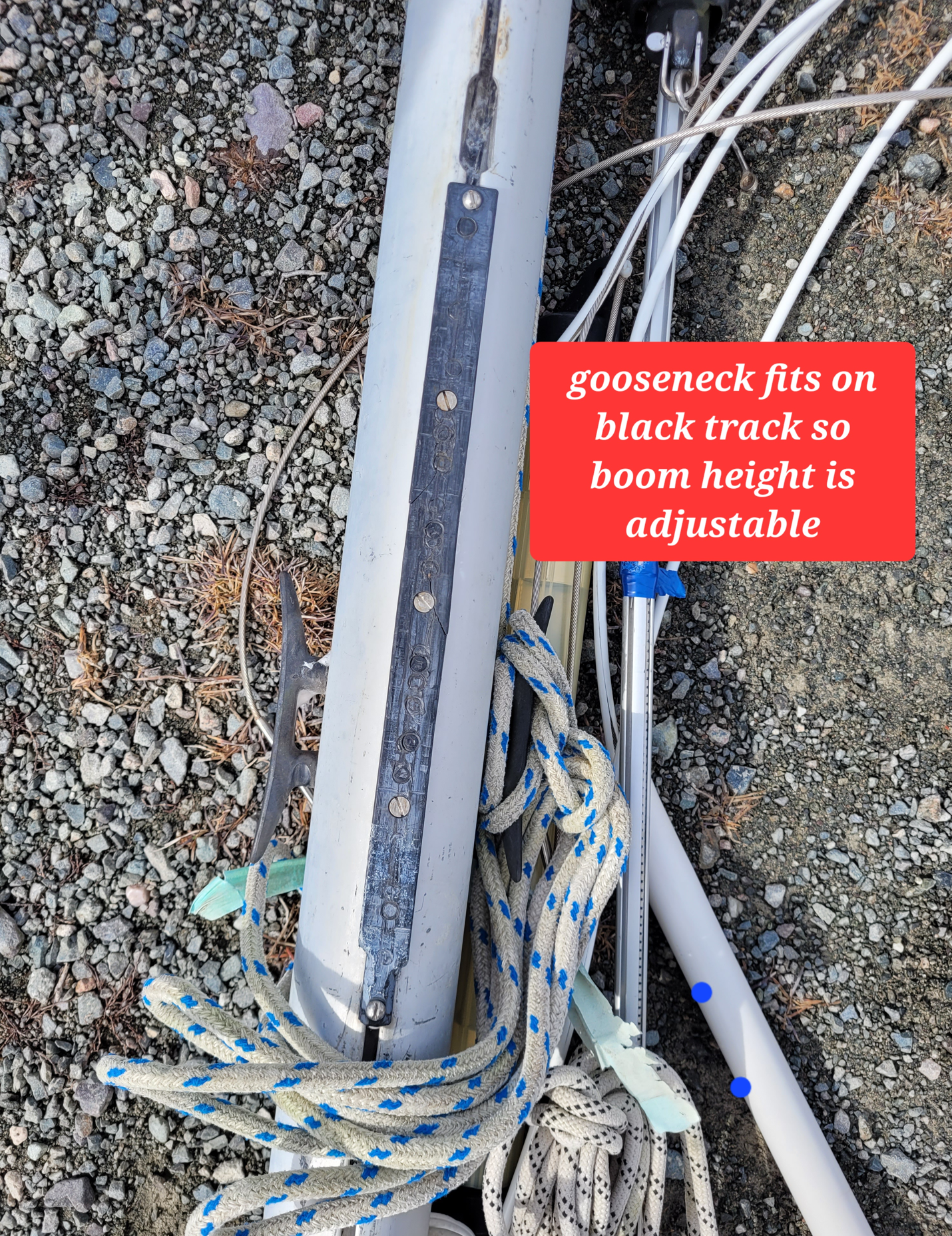 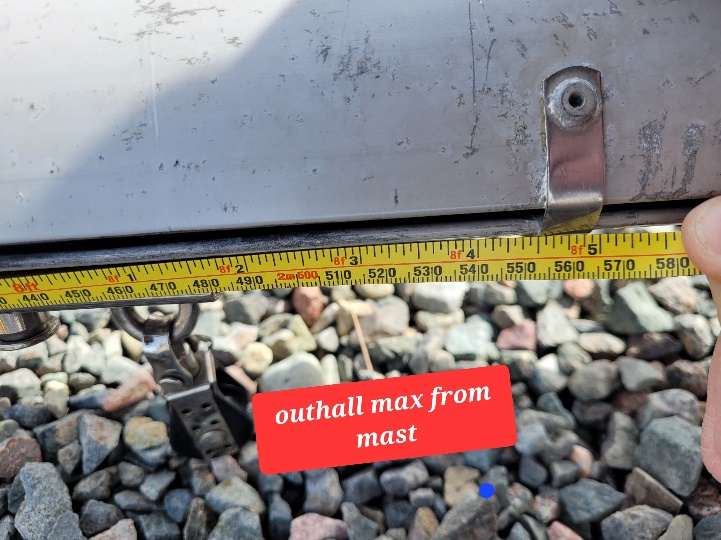 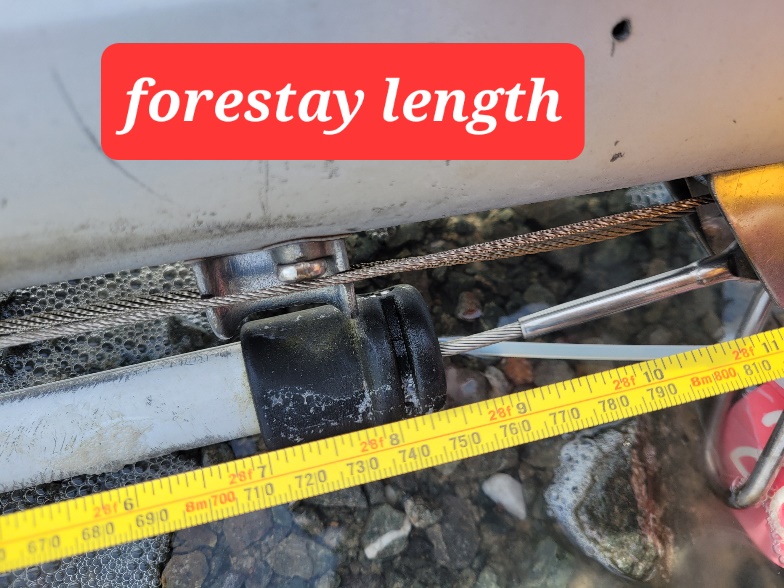  - Mainsail - 7000318 KyleM0Sail LayoutNot Yet PostedM1Tack Cut Back (Aft face of Mast to center of tack Pin - A)2.75”HELP M2Tack Cut Up (Top of Boom to Center of tack Pin - B)2.5”HELP M3Clew Cut Up (Top of Boom to Center of Tack Pin - X)Press Ring HELP M4Clew type (slug, outhaul car or ring with strap)Press ring with Slug. Slug is 0.5 inches width. 1.23” longHELP M5Sunbrella clew cover for Furling MainsnaHELP M6Other OffsetsHELP M7HeadboardYesHELP M8Leech LineyesM9Foot LineNoM10Tack Ring TypeTack Press RingHELP M11Tack angle88.5HELP M12Jack LineNoHELP M13Mast Bend (Luff Round)StdHELP M14Fractional Rig (Yes, No)NoHELP M15Mast - Keel or Deck Stepped?n/aM16Number of Reefs2  ReefsHELP M17Intermediate Reefing Diamond Eyes (Yes or No)YesHELP M18Foot Reefing Grommets (next to boom)N/AHELP M19Reefing Ring TypeGrommet through sailHELP M20Luff Length (Max Hoist - P)25’ 2.2” Max(Luff on my old main is approx 22’ 11” not under sail tension) 

(Net Finished size day of Delivery)HELP M21Foot Length (Max Foot - E)8’ 4.5” (From mast to max possible outhaul)  Max

(Net Finished size day of Delivery) HELP M22 Leech Length (straight line head to clew)SailmakerHELP M23Bimini to Clear (yes or no)N/AHELPM24Foot RoundSailmakerM25Aspect RatioSailmaker HELPM26Vessel Backstay Measurement12’ 7.6” This is approximate – Mast is not currently on boat. Measured from aft face of mast to where back stay turnbuckle connects. Would likely be shorter according to angle of backstay and height of Boom.HELP M27Luff Slides (Part Number)A033 possibly? Current slug on boat: .482” widthCurrent slot track opening width: .248”Opening width (at end of track): .544” 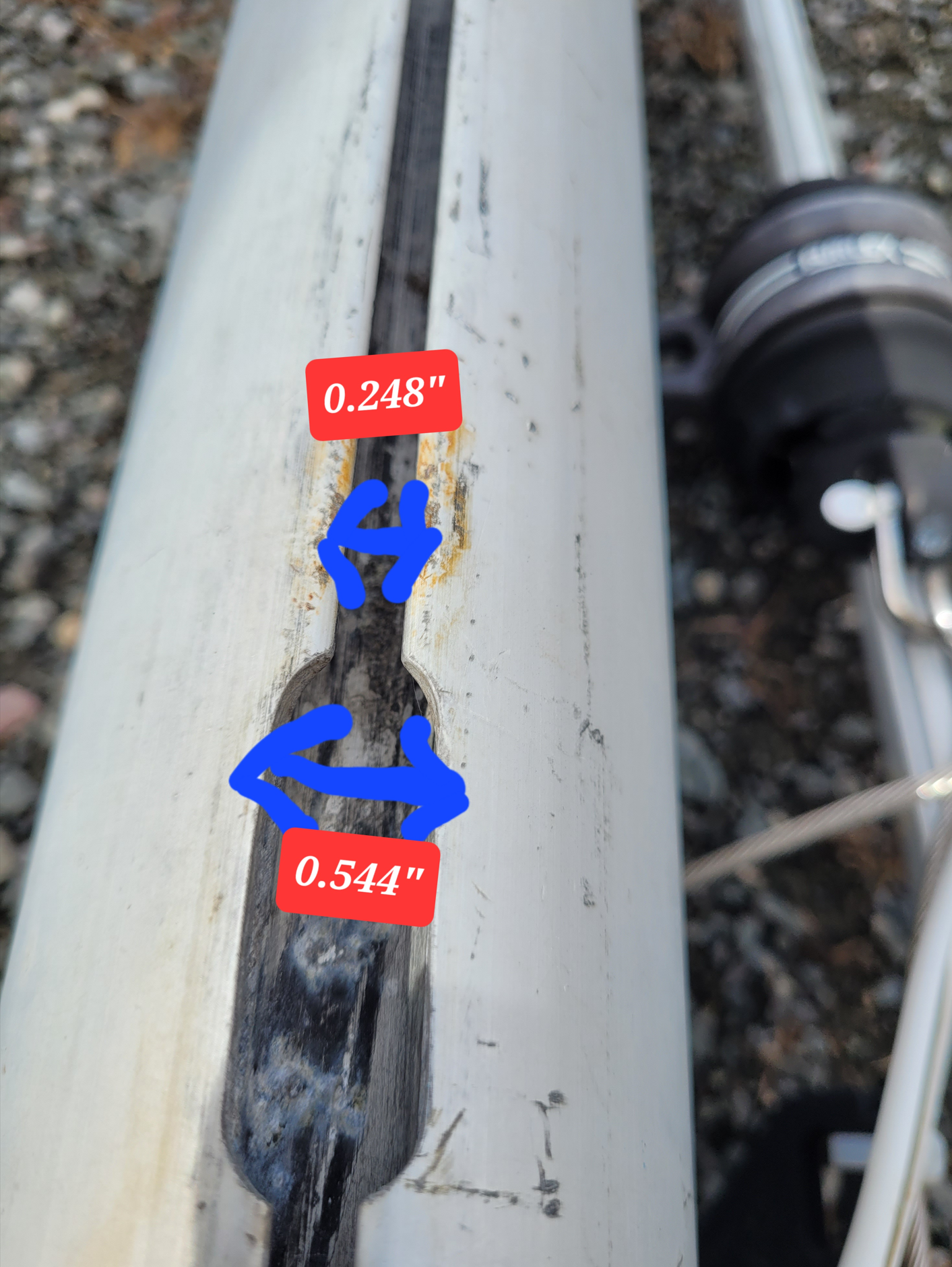 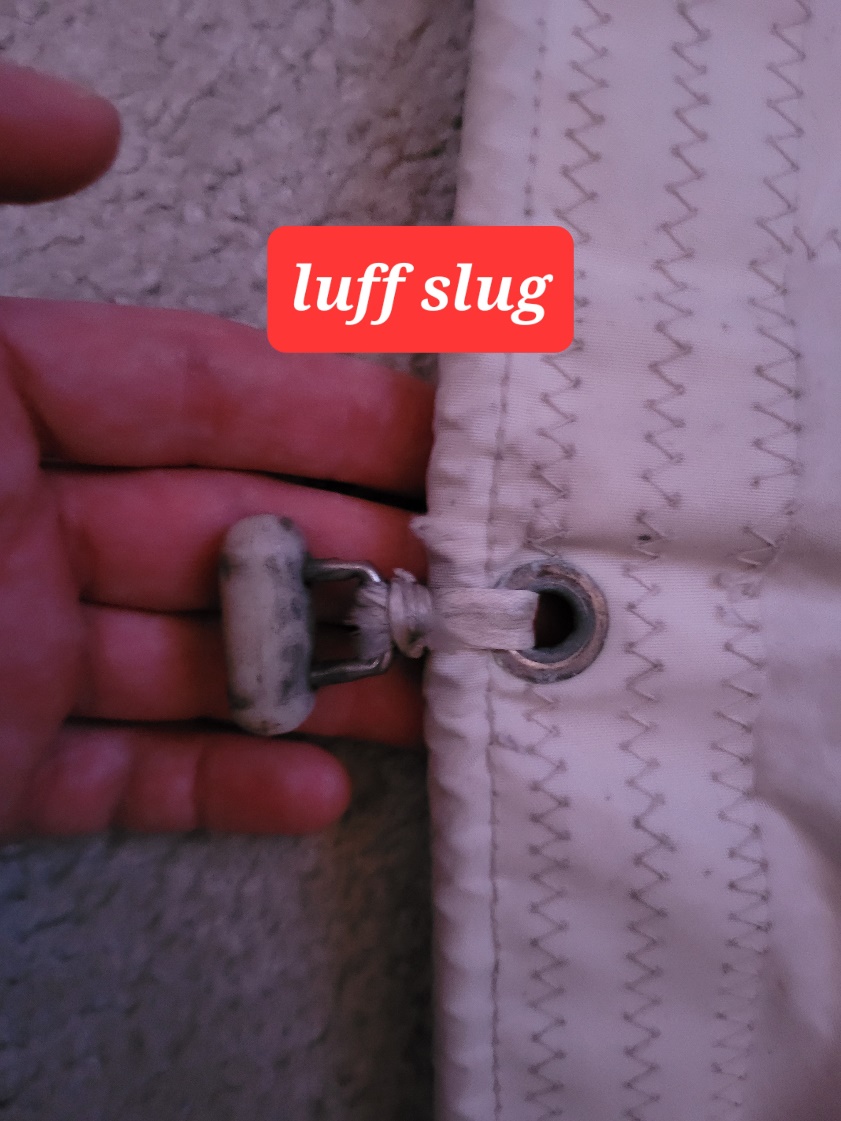 HELP M28Foot Slides (Part Number)Bolt Rope on current sail.28”Current slot track opening on boom:0.2”Opening width (at end of track)”: 1.424”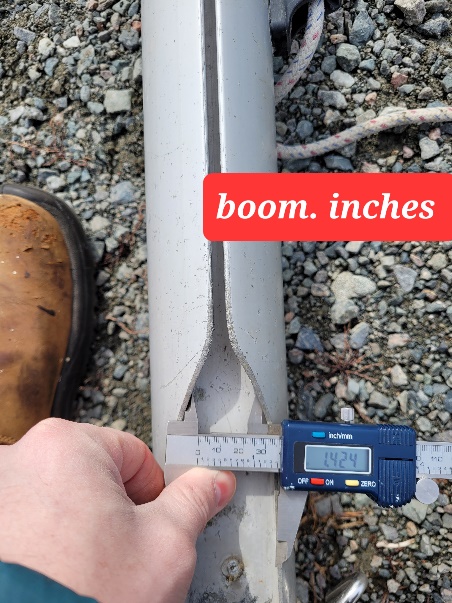 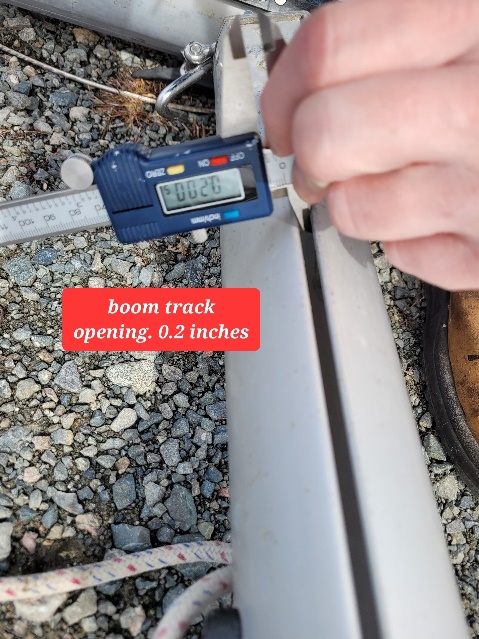 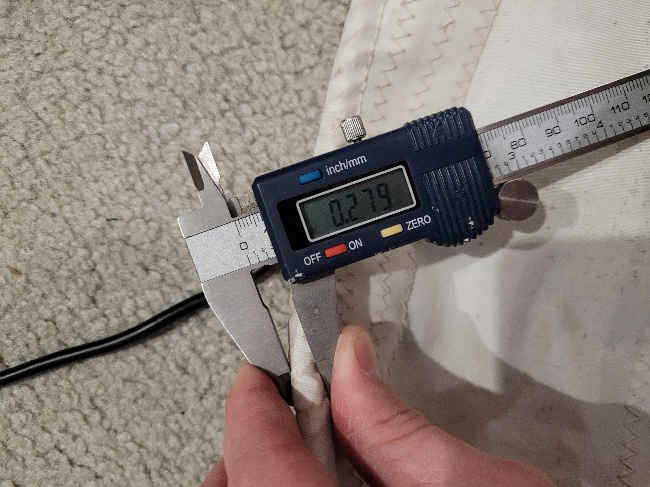 HELP M29Roach TypeCrusieHELP M30Roach Factor1.07HELP M31MGMSailmakerHELP M32MGUSailmakerHELP M33Batten Type (Partial or Full)4 PartialHELP M34Include BattensYESM35Install Nylon Batten HoldersN/AHELP M36Intermediate SlidersYES

1HELP M37Cloth Weight5.93M38Cut TypeCrossM39Sail AreaSailmakerM40CunninghamYesHELP M41TelltailsYesHELP M42Triple StitchYesM43Sail Logo and Color(red, blue or black)n/aHELP M44Sail Logo ArtworkN/AM45Sail Numbers and Color297Black HELP M46Draft Stripe and Color(red, blue or black)Yes (Color?)HELP M47Overhead Leech LineNoM48Specialty SailNoHELPM49Boom CoverYes - BlueHELPM50Lazy BagNoHELP